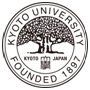 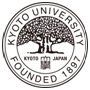 記入日令和３年　　月　　日試験区分受験番号新卒・既卒（※どちらかに〇）ふりがな写真貼付欄申込前３ヶ月以内撮影上半身・脱帽・正面向き写真の裏面に氏名記入（jpgデータ等貼付可）氏　　名写真貼付欄申込前３ヶ月以内撮影上半身・脱帽・正面向き写真の裏面に氏名記入（jpgデータ等貼付可）生年月日年　　　　月　　　　日生満　　　才年　　　　月　　　　日生満　　　才年　　　　月　　　　日生満　　　才年　　　　月　　　　日生満　　　才満　　　　　　才写真貼付欄申込前３ヶ月以内撮影上半身・脱帽・正面向き写真の裏面に氏名記入（jpgデータ等貼付可）現 住 所（〒　　　   －　   　　　）（〒　　　   －　   　　　）（〒　　　   －　   　　　）（〒　　　   －　   　　　）（〒　　　   －　   　　　）写真貼付欄申込前３ヶ月以内撮影上半身・脱帽・正面向き写真の裏面に氏名記入（jpgデータ等貼付可）現 住 所写真貼付欄申込前３ヶ月以内撮影上半身・脱帽・正面向き写真の裏面に氏名記入（jpgデータ等貼付可）現 住 所携帯電話      　　　 －　　　　　－       　　（固定電話　　　　 　－　　　　　－　　　　　　（　        様方呼出））携帯電話      　　　 －　　　　　－       　　（固定電話　　　　 　－　　　　　－　　　　　　（　        様方呼出））携帯電話      　　　 －　　　　　－       　　（固定電話　　　　 　－　　　　　－　　　　　　（　        様方呼出））携帯電話      　　　 －　　　　　－       　　（固定電話　　　　 　－　　　　　－　　　　　　（　        様方呼出））携帯電話      　　　 －　　　　　－       　　（固定電話　　　　 　－　　　　　－　　　　　　（　        様方呼出））写真貼付欄申込前３ヶ月以内撮影上半身・脱帽・正面向き写真の裏面に氏名記入（jpgデータ等貼付可）現 住 所（E-mailアドレス（ＰＣのみ）　　　　　　　　　　　　　　　　　　　　　　　　　　　　　）（E-mailアドレス（ＰＣのみ）　　　　　　　　　　　　　　　　　　　　　　　　　　　　　）（E-mailアドレス（ＰＣのみ）　　　　　　　　　　　　　　　　　　　　　　　　　　　　　）（E-mailアドレス（ＰＣのみ）　　　　　　　　　　　　　　　　　　　　　　　　　　　　　）（E-mailアドレス（ＰＣのみ）　　　　　　　　　　　　　　　　　　　　　　　　　　　　　）（E-mailアドレス（ＰＣのみ）　　　　　　　　　　　　　　　　　　　　　　　　　　　　　）上記以外の連絡先（〒　　　   －　   　　　）電話         －           －       　　（　        様方呼出）（〒　　　   －　   　　　）電話         －           －       　　（　        様方呼出）（〒　　　   －　   　　　）電話         －           －       　　（　        様方呼出）（〒　　　   －　   　　　）電話         －           －       　　（　        様方呼出）（〒　　　   －　   　　　）電話         －           －       　　（　        様方呼出）（〒　　　   －　   　　　）電話         －           －       　　（　        様方呼出）期　　　　　　間期　　　　　　間期　　　　　　間期　　　　　　間学        歴学        歴学        歴学        歴学        歴年　　月　　日　～　　　　　年　　月　　日年　　月　　日　～　　　　　年　　月　　日年　　月　　日　～　　　　　年　　月　　日年　　月　　日　～　　　　　年　　月　　日　　　　　　　　　　　　　　　　　　　　高等学校　卒業　　　　　　　　　　　　　　　　　　　　高等学校　卒業　　　　　　　　　　　　　　　　　　　　高等学校　卒業　　　　　　　　　　　　　　　　　　　　高等学校　卒業　　　　　　　　　　　　　　　　　　　　高等学校　卒業年　　月　　日　～　　　　　年　　月　　日年　　月　　日　～　　　　　年　　月　　日年　　月　　日　～　　　　　年　　月　　日年　　月　　日　～　　　　　年　　月　　日　　　　　　大学　　　　　　学部　　　　　　学科　卒業　　　　　　大学　　　　　　学部　　　　　　学科　卒業　　　　　　大学　　　　　　学部　　　　　　学科　卒業　　　　　　大学　　　　　　学部　　　　　　学科　卒業　　　　　　大学　　　　　　学部　　　　　　学科　卒業年　　月　　日　～　　　　　年　　月　　日年　　月　　日　～　　　　　年　　月　　日年　　月　　日　～　　　　　年　　月　　日年　　月　　日　～　　　　　年　　月　　日年　　月　　日　～　　　　　年　　月　　日年　　月　　日　～　　　　　年　　月　　日年　　月　　日　～　　　　　年　　月　　日年　　月　　日　～　　　　　年　　月　　日期　　　　　　間期　　　　　　間期　　　　　　間期　　　　　　間職        歴（主なアルバイト歴も含む）職        歴（主なアルバイト歴も含む）職        歴（主なアルバイト歴も含む）職        歴（主なアルバイト歴も含む）職        歴（主なアルバイト歴も含む）期　　　　　　間期　　　　　　間期　　　　　　間期　　　　　　間上段：会社名・雇用形態（正規・非正規）等　下段：業務内容（簡潔に記載してください。）上段：会社名・雇用形態（正規・非正規）等　下段：業務内容（簡潔に記載してください。）上段：会社名・雇用形態（正規・非正規）等　下段：業務内容（簡潔に記載してください。）上段：会社名・雇用形態（正規・非正規）等　下段：業務内容（簡潔に記載してください。）上段：会社名・雇用形態（正規・非正規）等　下段：業務内容（簡潔に記載してください。）年　　月　　日　～　　　　　年　　月　　日年　　月　　日　～　　　　　年　　月　　日年　　月　　日　～　　　　　年　　月　　日年　　月　　日　～　　　　　年　　月　　日年　　月　　日　～　　　　　年　　月　　日年　　月　　日　～　　　　　年　　月　　日年　　月　　日　～　　　　　年　　月　　日年　　月　　日　～　　　　　年　　月　　日年　　月　　日　～　　　　　年　　月　　日年　　月　　日　～　　　　　年　　月　　日年　　月　　日　～　　　　　年　　月　　日年　　月　　日　～　　　　　年　　月　　日年　　月　　日　～　　　　　年　　月　　日年　　月　　日　～　　　　　年　　月　　日年　　月　　日　～　　　　　年　　月　　日年　　月　　日　～　　　　　年　　月　　日年　　月　　日　～　　　　　年　　月　　日年　　月　　日　～　　　　　年　　月　　日年　　月　　日　～　　　　　年　　月　　日年　　月　　日　～　　　　　年　　月　　日年　　月　　日　～　　　　　年　　月　　日年　　月　　日　～　　　　　年　　月　　日年　　月　　日　～　　　　　年　　月　　日年　　月　　日　～　　　　　年　　月　　日年　　月　　日　～　　　　　年　　月　　日年　　月　　日　～　　　　　年　　月　　日年　　月　　日　～　　　　　年　　月　　日年　　月　　日　～　　　　　年　　月　　日年　　月　　日　～　　　　　年　　月　　日年　　月　　日　～　　　　　年　　月　　日年　　月　　日　～　　　　　年　　月　　日年　　月　　日　～　　　　　年　　月　　日語学力語学力ＴＯＥＩＣ　　　点（　　　年　　月　　日）、ＴＯＥＦＬ　　　点（　　　年　　月　　日）実用英語検定　　級（　　　年　　月　　日）、その他　　　　　　（　　　年　　月　　日）ＴＯＥＩＣ　　　点（　　　年　　月　　日）、ＴＯＥＦＬ　　　点（　　　年　　月　　日）実用英語検定　　級（　　　年　　月　　日）、その他　　　　　　（　　　年　　月　　日）ＴＯＥＩＣ　　　点（　　　年　　月　　日）、ＴＯＥＦＬ　　　点（　　　年　　月　　日）実用英語検定　　級（　　　年　　月　　日）、その他　　　　　　（　　　年　　月　　日）ＴＯＥＩＣ　　　点（　　　年　　月　　日）、ＴＯＥＦＬ　　　点（　　　年　　月　　日）実用英語検定　　級（　　　年　　月　　日）、その他　　　　　　（　　　年　　月　　日）ＴＯＥＩＣ　　　点（　　　年　　月　　日）、ＴＯＥＦＬ　　　点（　　　年　　月　　日）実用英語検定　　級（　　　年　　月　　日）、その他　　　　　　（　　　年　　月　　日）ＴＯＥＩＣ　　　点（　　　年　　月　　日）、ＴＯＥＦＬ　　　点（　　　年　　月　　日）実用英語検定　　級（　　　年　　月　　日）、その他　　　　　　（　　　年　　月　　日）語学力語学力英語力自己評価　（ 　１　２　３　４　５　 ）1.まったく出来ない　2.辞書を使えば読み書きは可能なレベル　3.日常会話レベル4.ビジネスにおいても概ね対応可能なレベル　　5.高等教育に関する専門的な対応についても可能なレベル英語力自己評価　（ 　１　２　３　４　５　 ）1.まったく出来ない　2.辞書を使えば読み書きは可能なレベル　3.日常会話レベル4.ビジネスにおいても概ね対応可能なレベル　　5.高等教育に関する専門的な対応についても可能なレベル英語力自己評価　（ 　１　２　３　４　５　 ）1.まったく出来ない　2.辞書を使えば読み書きは可能なレベル　3.日常会話レベル4.ビジネスにおいても概ね対応可能なレベル　　5.高等教育に関する専門的な対応についても可能なレベル英語力自己評価　（ 　１　２　３　４　５　 ）1.まったく出来ない　2.辞書を使えば読み書きは可能なレベル　3.日常会話レベル4.ビジネスにおいても概ね対応可能なレベル　　5.高等教育に関する専門的な対応についても可能なレベル英語力自己評価　（ 　１　２　３　４　５　 ）1.まったく出来ない　2.辞書を使えば読み書きは可能なレベル　3.日常会話レベル4.ビジネスにおいても概ね対応可能なレベル　　5.高等教育に関する専門的な対応についても可能なレベル英語力自己評価　（ 　１　２　３　４　５　 ）1.まったく出来ない　2.辞書を使えば読み書きは可能なレベル　3.日常会話レベル4.ビジネスにおいても概ね対応可能なレベル　　5.高等教育に関する専門的な対応についても可能なレベル海外留学経験海外留学経験国名：　　　　　　　　　　、期間：　　　年　　月　　日～　　　年　　月　　日国名：　　　　　　　　　　、期間：　　　年　　月　　日～　　　年　　月　　日国名：　　　　　　　　　　、期間：　　　年　　月　　日～　　　年　　月　　日国名：　　　　　　　　　　、期間：　　　年　　月　　日～　　　年　　月　　日国名：　　　　　　　　　　、期間：　　　年　　月　　日～　　　年　　月　　日国名：　　　　　　　　　　、期間：　　　年　　月　　日～　　　年　　月　　日取得年月日取得年月日取得年月日職務に役立つと思われる免許・資格等職務に役立つと思われる免許・資格等職務に役立つと思われる免許・資格等職務に役立つと思われる免許・資格等職務に役立つと思われる免許・資格等　　　　年　　月　　日　　　　年　　月　　日　　　　年　　月　　日　　　　年　　月　　日　　　　年　　月　　日　　　　年　　月　　日　　　　年　　月　　日　　　　年　　月　　日　　　　年　　月　　日得意な学科・外国語等得意な学科・外国語等趣味・特技趣味・特技趣味・特技好きなスポーツ好きなスポーツ現在の健康状態現在の健康状態現在の健康状態就職活動状況※選考を受けている又は予定している企業名等を記入してください。他の国立大学法人等・民間企業・公務員等名他の国立大学法人等・民間企業・公務員等名他の国立大学法人等・民間企業・公務員等名他の国立大学法人等・民間企業・公務員等名状況結果状況結果状況結果状況結果就職活動状況※選考を受けている又は予定している企業名等を記入してください。受験予定　・　（　　）次試験合格　　・　内（々）定合格・不合格・結果待ち受験予定　・　（　　）次試験合格　　・　内（々）定合格・不合格・結果待ち受験予定　・　（　　）次試験合格　　・　内（々）定合格・不合格・結果待ち受験予定　・　（　　）次試験合格　　・　内（々）定合格・不合格・結果待ち就職活動状況※選考を受けている又は予定している企業名等を記入してください。受験予定　・　（　　）次試験合格　　・　内（々）定受験予定　・　（　　）次試験合格　　・　内（々）定受験予定　・　（　　）次試験合格　　・　内（々）定受験予定　・　（　　）次試験合格　　・　内（々）定就職活動状況※選考を受けている又は予定している企業名等を記入してください。受験予定　・　（　　）次試験合格　　・　内（々）定受験予定　・　（　　）次試験合格　　・　内（々）定受験予定　・　（　　）次試験合格　　・　内（々）定受験予定　・　（　　）次試験合格　　・　内（々）定就職活動状況※選考を受けている又は予定している企業名等を記入してください。受験予定　・　（　　）次試験合格　　・　内（々）定受験予定　・　（　　）次試験合格　　・　内（々）定受験予定　・　（　　）次試験合格　　・　内（々）定受験予定　・　（　　）次試験合格　　・　内（々）定就職活動状況※選考を受けている又は予定している企業名等を記入してください。受験予定　・　（　　）次試験合格　　・　内（々）定受験予定　・　（　　）次試験合格　　・　内（々）定受験予定　・　（　　）次試験合格　　・　内（々）定受験予定　・　（　　）次試験合格　　・　内（々）定配偶者の有無配偶者の有無配偶者の有無配偶者の扶養義務配偶者の扶養義務配偶者の扶養義務扶養家族数（配偶者を除く。）扶養家族数（配偶者を除く。）扶養家族数（配偶者を除く。）有　・　無有　・　無有　・　無有　・　無有　・　無有　・　無人勤務可能年月日勤務可能年月日令和　　　年　　　月　　　日　　・　　□　いつからでも可令和　　　年　　　月　　　日　　・　　□　いつからでも可令和　　　年　　　月　　　日　　・　　□　いつからでも可令和　　　年　　　月　　　日　　・　　□　いつからでも可令和　　　年　　　月　　　日　　・　　□　いつからでも可令和　　　年　　　月　　　日　　・　　□　いつからでも可令和　　　年　　　月　　　日　　・　　□　いつからでも可Ｑ　京都大学工学研究科附属環境安全衛生センターを志望した理由と、挑戦したいことを教えてください。Ｑ　京都大学工学研究科附属環境安全衛生センターを志望した理由と、挑戦したいことを教えてください。Ｑ　京都大学工学研究科附属環境安全衛生センターを志望した理由と、挑戦したいことを教えてください。Ｑ　京都大学工学研究科附属環境安全衛生センターを志望した理由と、挑戦したいことを教えてください。Ｑ　京都大学工学研究科附属環境安全衛生センターを志望した理由と、挑戦したいことを教えてください。Ｑ　京都大学工学研究科附属環境安全衛生センターを志望した理由と、挑戦したいことを教えてください。Ｑ　京都大学工学研究科附属環境安全衛生センターを志望した理由と、挑戦したいことを教えてください。Ｑ　京都大学工学研究科附属環境安全衛生センターを志望した理由と、挑戦したいことを教えてください。Ｑ　京都大学工学研究科附属環境安全衛生センターを志望した理由と、挑戦したいことを教えてください。